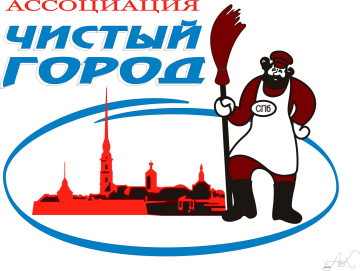 ПоложениеЭкологический Конкурс  «Мы за чистые города России» Организаторы и спонсорыНКО «Ассоциация поддержки и развития системы экологического оздоровления «Чистый город» Центральный музей почвоведения им. В.В.Докучаева Спонсоры:ОАО «Автопарк №1 «Спецтранс» Конкурс проводится при поддержке Законодательного собрания Санкт-Петербурга и Правительства Санкт-Петербурга, в лице Комитета по благоустройству; Комитета по природопользованию, охране окружающей среды и обеспечению экологической безопасности,   Комитета по молодежной политике и взаимодействию с  общественными организациями, Комитета по образованию, Комитета по печати и взаимодействию со средствами массовой информации, Комитета по культуре Санкт-Петербурга.Цели и задачи конкурса:Основная цель конкурса - это пропаганда улучшения состояния среды обитания, сохранение не восполняемых природных ресурсов, с целью уменьшения влияния антропогенных воздействий на окружающую среду. Участники конкурса должны показать своими работами что: бережное отношение к окружающей среде и природным ресурсам приведет к улучшению качества жизни людей, к оздоровлению населения и жизни в гармонии с природой.Так же задача конкурса это - повышение экологической культуры и ответственности молодого поколения за состояние окружающей среды.Возрастные группы участников конкурса:I возрастная группа – от 7 до 12 летII возрастная группа – от 13 до 17 летСроки проведения конкурса:1 этап конкурса: Прием работ с 01.01.2019 по 31.01 .20192 этап конкурса: Отбор работ для участия в конкурсе с 01.02.2019 по 28.02.2019, отобранным работам присваивается регистрационный номер, который высылается участнику.3  этап конкурса: Подведение итогов конкурса и награждение победителей  с 01.03.2019 по 31.03.2019 Критерии, по которым будут отбираться работы победителей:Соответствие теме и требованиям выбранной номинации конкурса;Отражение идей конкурса;Выразительность;Качество технического исполнения;Работа должна быть авторской и созданной специально для конкурса (каждая работа вне зависимости от номинации будет проходить проверку на уникальность).Номинации конкурса:Экологический плакатПлакат — это броское, как правило, крупноформатное изображение, сопровожденное кратким текстом, сделанное в агитационных, рекламных, информационных или учебных целях.Экологический проектРабота позволяет наглядно показать исследование на картинках, диаграммах и в таблицах. Приветствуется включение в презентацию собственных фотографий, которые бы наглядно показывали проведенные  работы. Номинация  «Экологический плакат»Темы номинации «Экологический плакат»:«Санкт-Петербург - чистый город/Мы за чистые города России» - призыв население к поддержанию гигиены и  чистоты в городе или населенном пункте«Что посеешь, то и пожнешь» - влияние отходов на почвенный покров«Береги природу — разделяй отходы!» - плакат должен выражать призыв к  уменьшению количества отходов.«Мир без пластика!» - плакат должен содержать призыв к замене пластика на разлагаемые природой компоненты.«Юмор, спасай экологию!» -  экологическая карикатура, плакат должен  выражать в смешной, юмористической  форме решение экологических проблем.6.1.1.Условия приема работ номинации «Экологический плакат»Работы принимаются с 01.01.2019 по 31.01 .2019В плакате должна быть понятна выбранная тема Запрещаться выставлять на Конкурс чужие работы.Формат работы может быть А0 (1184х841 мм) и А1 (594х841 мм)	Фотография плаката должна быть технически качественная - резкая, нормально экспонированная. Разрешение - не менее 2398х3602 пикселей. Формат файла фотографии – JPEG. В фотографии конкурсной работы не должно быть присутствие людей, частей тела и других объектов.  Работа должна фотографироваться на стене в хорошо освещенном помещении или при дневном свете. На фотографии конкурсной работы должны быть видны края работы.Позитивный настрой в работе приветствуется	Плакат можно выполнить в любом возможном творческом проявлении: в графическом редакторе, или на ватмане, акварельной бумаге, картоне, гуашью, акварелью, фломастерами, пастелью, карандашами, в виде коллажа или как еще только сможете сфантазировать.Номинация «Экологический проект»Темы номинации «Экологический проект»:«Волонтерская работа в нашей школе по сохранению окружающей среды»«Мое влияние на экологию» (мой опыт минимализации отходов (опыт «нулевых» отходов)«Мой проект переработки отходов» (в быту, в школе, в родном краю)6.2.1.Работа должна содержать:	Титульный лист:	Наименование учреждения	Название проекта	ФИО и  возраст автора проекта 	ФИО и должность руководителя проекта	Год и город 	Содержание	Отображается основные главы проекта	ВведениеКраткое описание выбранной экологической темы. Обозначение основных проблем, которые будут решены в ходе проекта.	Методы исследованияВ этом разделе описывается ход проекта. Где, кем и в какие сроки было выполнено исследованиеОпишите подробно объект исследования, учитывая количественные и качественные параметры. Так же стоит учесть район, в котором находится объект, его экологические составляющие.	Результат и обсужденияРаздел содержит в себе ход работы и результат исследования. Его можно подкрепить фотоматериалами, графиками, статистикой. Какие факторы повлияли на получения тех или иных данных. Так же можно сравнить свои результаты с другими источниками.	Мероприятия по снижению экологического рискаКакие мероприятия были проведены для снижения экологического риска. Это могут быть как просветительские проекты, так и социальные.	Заключение и ВыводыЗаключение включает в себя ответ на единственный вопрос: Были ли решены задачи, поставленные в начале исследования. Сформулируйте оценку теоретической и практической значимости вашей работы. Даже если поставленная задача не решена, стоит постараться описать причину.	Используемая литература	Перечислите все источники, которыми Вы воспользовались.Условия приема работ в номинации «Экологический проект»Работы принимаются с 01.01.2019 по 31.01 .2019Работа должна быть продуктом самостоятельного исследованияВ проекте должна быть отображена не только негативная составляющая, но  решение выбранной экологической проблемыФормат работы – Word  и презентация   Power PointРабота будет проверяться на уникальностьНаграждение победителей  Награждение победителей приурочено к Международному экологическому форуму «Экология большого города 2019» (ЭкспоФорум, город Санкт-Петербург)Лучшие работы будут отмечены Дипломами и памятными призами.Так же будет отдельно отмечен плакат, который набрал самое большое количество лайков в группе вконтакте https://vk.com/konkurs_nacc_spb «Призом зрительских симпатий». Всем участникам Конкурса выдаются Сертификаты, руководителям работ Благодарственные письма.Победителям призы и дипломы вручаются в день торжественного награждения, или если победитель не смог принять участие в награждении, то награды вручаются в другое время только при предъявлении документа об удостоверении личности.Информация о победителях будет размещена на сайте http://konkurs.nacc.spb.ru, https://vk.com/konkurs_nacc_spb, https://www.instagram.com/a.clean_city/Оргкомитет Конкурса:Регистрирует работы с присвоением регистрационных номеров;Контролирует выполнение Положения о Конкурсе;	Организует и проводит в рамках Конкурса   консультации и экскурсии на   предприятия, работающие с отходами.Жюри Конкурса:Центральный музей почвоведения им. В.В. Докучаева , члены НКО Ассоциации «Чистый город», представители профильных  Комитетов Правительства Санкт-Петербурга. Обязательства участников конкурса	Победители и участники конкурса предоставляют право организаторам Конкурса на публичное использование оригинала своих работ для демонстрации на выставках, в информационных и презентационных  др. целях. Воспроизводить через любое СМИ и любым способом свое конкурсное произведение. Выпускать аудио, видео, Web и печатную продукцию на основе конкурсного произведения. Естественно  соблюдая авторство работ и упоминая авторов во время использования работ.Прием работ на конкурс:От одного учебного заведения принимается 1 (одна) работа в каждой номинации по каждой теме и в каждой возрастной группеВозрастные группы:I возрастная группа– с 7 до 12 летII возрастная группа – с 13 до 17 летФотография работы (или Экологический проект) и информационный лист к каждой работе  в отдельной zip -   папке прикрепить к письму. Количество прикрепленных к письму zip-папок должно быть равно количеству работ.Информационный лист неотъемлемая часть Положения, он должен быть заполнен полностью Работы нужно присылать на e-mail nacckonkurs@yandex.ruРаботы будут добавлены  в группывконтакте https://vk.com/konkurs_nacc_spb instagram https://www.instagram.com/a.clean_city/facebook https://www.facebook.com/nacc.spbВопросы можно задать по e-mail nacckonkurs@yandex.ru или в группе https://vk.com/konkurs_nacc_spb.В теме письма указать № учебного заведения, класс и город. (ПРИМЕР: (ГБОУ СОШ № 213, 11 "Б" класс, г. Санкт-Петербург)	БЕЗ ИНФОРМАЦИОННОГО ЛИСТА РАБОТЫ НЕ ПРИНЕМАЮТСЯКонкурсные работы  высылать на e-mail: nacckonkurs@yandex.ru Сертификаты и Благодарственные письма рассылаются по e-mail. Оригиналы можно получить в офисе Ассоциации «Чистый город» по адресу г.Санкт-Петербург, ст.метро Электросила, Иркутская ул. Д.4АЕсли победитель не смог приехать на награждение, Дипломы  и призы высылаются победителям почтой России.ИНФОРМАЦИОННЫЙ ЛИСТ1.Номинация работы2 Тема работы3.ФИО автора работы (полностью)4.Дата рождения автора работы5.Город или населенный пункт6.Район7.Учебное заведение8.Класс/группа9.ФИО руководителя работы( полностью)10.Контактный номер телефона руководителя работы11.Контактный номер УЧАСТНИКА12 Контактный e-mail13 Ссылка на сайт/группу в Контакте учебного заведения14 Ссылка на VK участникаВсе пункты обязательны для заполнения.